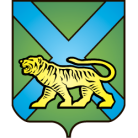 ТЕРРИТОРИАЛЬНАЯ ИЗБИРАТЕЛЬНАЯ КОМИССИЯ
ГОРОДА УССУРИЙСКАРЕШЕНИЕг. Уссурийск
О назначении М.А. Шинкаренко членом участковой избирательной комиссии с правом решающего голосаизбирательного участка № 2823На основании решения территориальной избирательной комиссии города Уссурийска от 30 ноября 2017 года № 57/372 «Об освобождении         Я.В. Лычагиной, Е.В. Панченко от обязанностей члена участковой избирательной комиссии с правом решающего голоса избирательного участка № 2823» и в соответствии с частью 7 статьи 28 Федерального закона «Об основных гарантиях избирательных прав и права на участие в референдуме граждан Российской Федерации», с частью 8 статьи 31 Избирательного кодекса Приморского края территориальная избирательная комиссия города УссурийскаРЕШИЛА:Назначить членом участковой избирательной комиссии с правом решающего голоса избирательного участка № 2823 Шинкаренко Марину Анатольевну, 14.02.1966 года рождения, образование высшее, главного специалиста управления ЗАГС администрации Уссурийского городского округа, кандидатура предложена собранием избирателей по месту работы: администрация Уссурийского городского округа. Направить настоящее решение в участковую избирательную комиссию избирательного участка № 2823 для сведения и ознакомления Шинкаренко М.А. Выдать члену участковой избирательной комиссии с правом решающего голоса избирательного участка № 2823 Шинкаренко М.А. удостоверение установленного образца.Разместить настоящее решение на официальном сайте администрации Уссурийского городского округа в разделе «Территориальная избирательная комиссия города Уссурийска» в информационно-телекоммуникационной сети «Интернет».Председатель комиссии		                                            О.М. МихайловаСекретарь комиссии					                             С.В. Хамайко30 ноября 2017 года                         № 57/373